Personal: Dr. Khaled Abdou Al Naser, Syrian, born 
                  1949, married, 3 adult children.Languages: Arabic - German - English - French
Diploma:
 9/1973       DOCTOR in HUMAN MEDICINE
                   From Aleppo University / Syria
                          (study in English)
 4/1984       FACHARZT in UROLOGY
                   (Highest postgraduate grade in Germany)
                   From the Examination Board of the Medical
                   Association of North Rhine / W.Germany      
 6/1999       CONSULTANT of UROLOGY
                   From SAUDI COUNCIL for HEALTH SPECIALTIES
Medical Life:
2017 – till now   Tadawi General Hospital
-       Consultant Urologist
-       Leading the Man Health Center
-       Doing all kind of major andrologic op. : penile prosthesis , penile augmentation, penile curvature, hypospadia, penile rupture .. etc.
& minor op. : varicocele, hydrocele,
orchidopexy .. etc.
-       Performing all kinds of urologic & diagnostic operations
2002 – till now  Elaj Medical Center – Alkhobar/Saudi Arabia
                         Head of Dep. Of Andrology & Infirtility
-       Leading the andrology & male infirtility clinic
-       Sharing in all activities of foreign visitor professors: Prof. Rossello (Spain) -  Prof. Volker Shick (w. Germany) – Prof. David Ralph (England) – Prof. Gordon Meuer (England) – Prof. Carlo (Italy) – Prof. Santouchi (USA)
-       Doing all kind of major andrologic op. : penile prosthesis , penile augmentation, penile curvature, hypospadia, penile rupture .. etc.
& minor op. : varicocele, hydrocele,
orchidopexy .. etc.
1999- 2002      Consultant Urologist
                        GNP Hospital - Jeddah / Saudi Arabia       
                        Duties & Responsibilities :
                         -    Leading the urology & andrology clinic  
                         -    supervising the urologic section of surgery
                               department .
-       Performing all kinds of urologic , andrologic
& diagnostic operations as well as all endoscopy procedures
-       Give consultations for other departments
Including dealing with male infertility cases
referred from Gynae. Dep.
1998-1999       Consultant Urologist
                        Badeah Consultative Clinics - Riyadh /KSA
                        - Head of Urology Clinic
- All kinds of diagnostic & therapeutic activities
   including cystoscopy & ultrasound scanning
 - Operation in a hospital with spec. arrangement  
 1985-1998       Head of Urology Department
                        Baderkhan Hospital - Aleppo / Syria
-       Supervising all dep. Activities
-       Doing all kinds of urology op. & procedures
-       Developing the skills of dep. Doctors.
-       Consultations for other departments.
 1996-1998      Member of the Team of Assisted Fertilization unit
                        Dabbit Hospital - Aleppo / Syria
-       Responsibility of andrology section of the unit
-       Performing various testicular retrieval techniques: 
= PESA: percutanous epididymal sperm  asp.
= TESA: testicular sperm aspiration
= TESE: testicular sperm extraction (biopsy)
-       Co-chairing several andrology workshops in
The clinic such as:
= The role of GnRH testing in azoospermia
= Collagenase extracted testicular sperm
= Utility of Pathologic analysis in TESE
 1979-1985      Assistantarzt then Facharzt
                        Urology Department of Marienhospital ,
                        Essen University / W. Germany
-       Responsibility of male section for 2 years
-       Responsibility of female section for 1 year
-       Responsibility of private section for 1 year
 1978-1979      Assistentarzt / Department of Surgery
                        Krankenhaus Bethanien , Moers / W.Germany
 1977-1978      Assistentarzt/Surgery Department
                         Kreiskrankenhaus Kirchen/W.Germany
 1975-1976      Full time Physician
                         Annaba / Algeria
 1973-1974      Resident in Dep. of Medicine & Surgery
                               Hazmieh Hospital-Beirut/Lebanon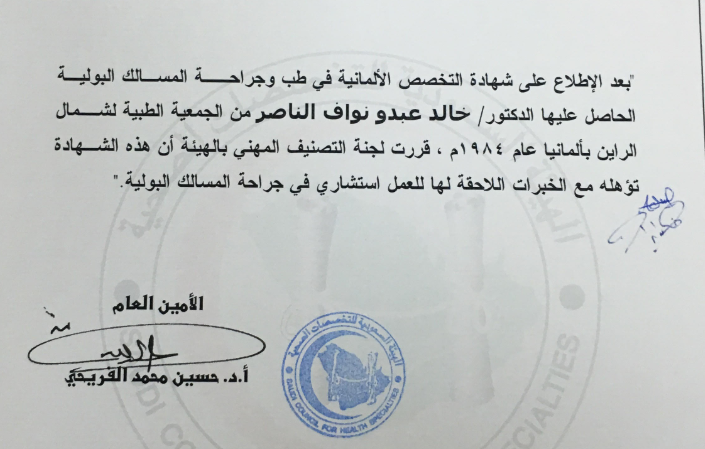 